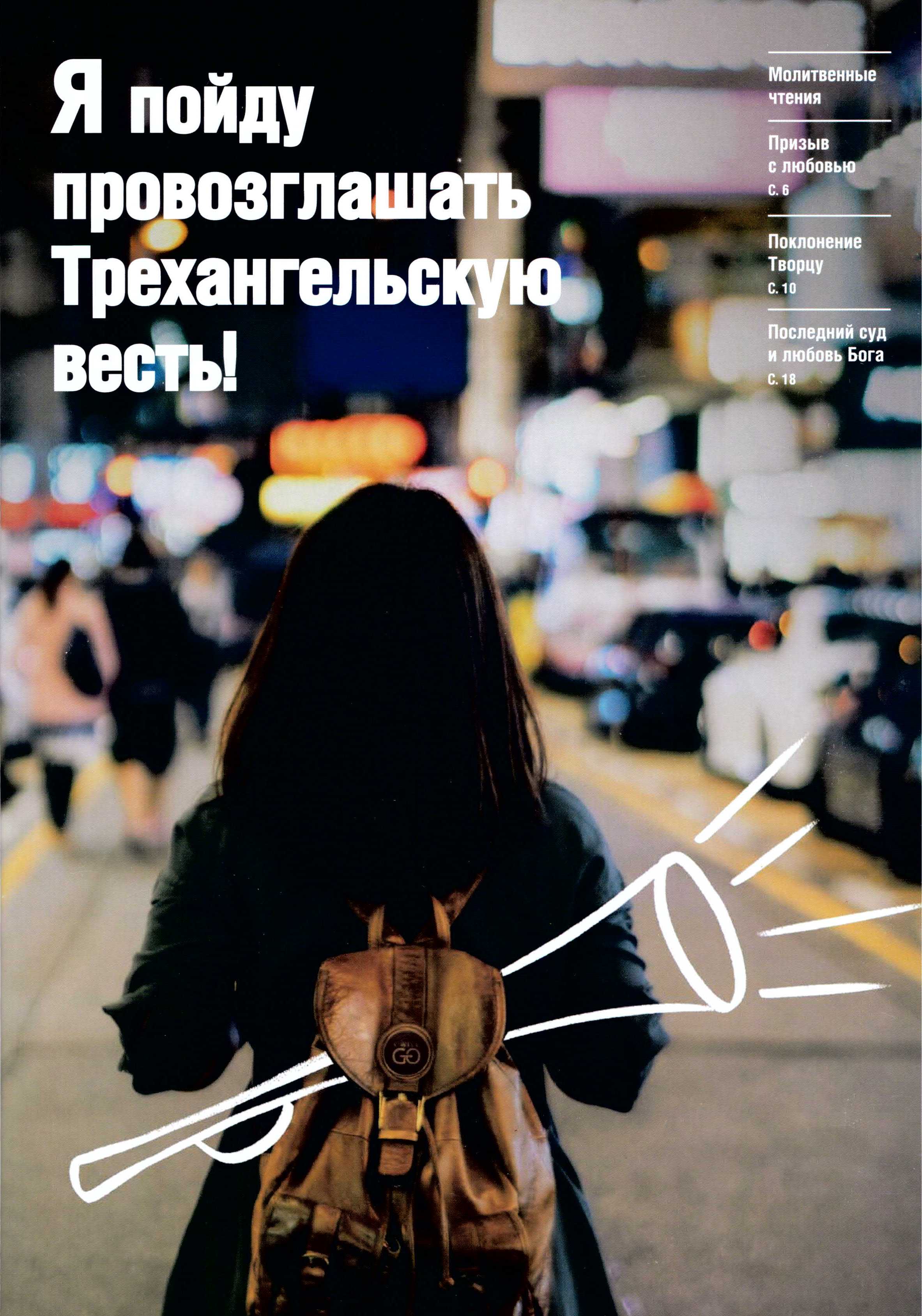 Молитвенные чтения Я пойду провозглашать Трехангельскую весть! Оглавление:Вступление	1Об авторах	1Первая суббота. Вести ангелов и миссия церкви.	2Воскресенье. Призыв с любовью	4Понедельник. Покаяние и суд	5Вторник. Поклонение Творцу	7Среда. Евангелие побеждает всякую оппозицию.	8Четверг. Предупреждение от любящего Бога	11Пятница. Последний суд и любовь Бога	12Вторая суббота. Трехангельская весть	13▬▬▬▬▬▬▬▬Вступление «Беспрецедентный» – это слово, которое часто используется для описания последних мировых событий. Никогда прежде такие поразительные факты не накапливались так интенсивно за довольно короткий промежуток времени, влияя почти на каждый аспект жизни столь быстро и драматично. Возникает ощущение, что вот-вот произойдет что-то колоссальное, но прогнозы на будущее туманны и неопределенны. Сейчас, как никогда, самое время для адвентистов седьмого дня со смелостью, дарованной Святым Духом, провозглашать вести трех ангелов из Откр.14:6-12. Говорят, что нет работы важнее, чем провозглашение этого последнего предупреждения для погибающего мира. В течение Молитвенной недели 2021 года мы глубоко изучим эти крайне важные послания, в сердце которых находятся Иисус Христос и Его праведность, ведь Господь стремится убедить нас в необходимости полностью соединить наши жизни с Ним. Церковь адвентистов седьмого дня – это пророческое движение, созданное Богом в особое время земной истории для провозглашения особой вести, которая могла быть дана только для настоящего времени, – Трехангельской вести из книги Откровение. Сейчас наступило время изучить эти послания, молиться с открытыми для Божьего водительства сердцами и вверить себя полностью в Его руки, говоря: «Я пойду провозглашать Трехангельскую весть!» Пусть Господь благословит вас особым образом, когда вы будете проводить время с Ним на протяжении этой всемирной Молитвенной недели. Тед Вильсон, президент Генеральной Конференции Церкви адвентистов седьмого дня Об авторах Авторы чтений для взрослых Молитвенной недели этого года – уникальный дуэт отца и дочери. Анхель Мануэль Родригес хорошо известен читателям журнала «Адвентистский мир», так как он является автором ежемесячной рубрики «Библейские вопросы». В 2011 году он вышел на пенсию после служения в Церкви адвентистов в качестве директора Института библейских исследований Генеральной Конференции, где проработал в общей сложности 19 лет. Родригес родился в Пуэрто-Рико. Он получил степень доктора богословия в Университете Эндрюса и совершал служение в Адвентистской церкви в качестве пастора, преподавателя и администратора. Его дочь, Диксил Лисбет Родригес, недавно присоединилась к редакционной группе журнала «Адвентистский мир» в качестве помощника редактора. Она получила докторскую степень по риторике в Техасском женском университете и работала преподавателем в университете и капелланом в больнице. «Я люблю преподавать, но гуманитарная миссия и капелланское служение – это моя страсть», – говорит она, когда задают вопрос о ее любимых занятиях. Как отец, так и дочь получают удовольствие от серьезных бесед на богословские темы.  ▬▬▬▬▬▬▬▬Первая суббота. Вести ангелов и миссия церкви.Бог призывает нас идти.В каждом столетии Бог поручал Своему народу особую миссию. И хотя способы выполнения этой миссии могут быть разными, конечная цель всегда одна и та же – привести людей к спасительным отношениям с Богом, которые будут длиться вечно. Более 2500 лет назад Господь призвал одного юношу к важной миссии, продолжающейся не только всю его жизнь, но и в последующих веках до наших дней и дальше. Занимая высокое положение при царском дворе, Даниил был ярким светом, служа самым высокопоставленным лицам и в то же время, пребывая в присутствии Царя царей, Который есть «Открывающий тайны» и показывающий «то, что будет» (Дан.2:29). Эти пророчества, особенно касающиеся последних дней, отождествляются в Откр.10 с «книжкой», запечатанной до времени конца. Иоанну было сказано: «Пойди, возьми раскрытую книжку ... возьми и съешь ее; она будет горька во чреве твоем, но в устах твоих будет сладка, как мед» (Откр.10:8-9).  В главе 10 книги Откровение Иоанн представляет Божий народ, переживший Великое разочарование в 1844 году. Раскрытая книжка – это книга Даниила, содержащая пророчество о 2300 днях/годах относительно очищения святилища и грядущего следственного суда. Вера в то, что Иисус скоро придет, была сладкой для верующих-адвентистов, но когда Христос не явился так, как ожидалось, то она была горьким разочарованием. Они проповедовали весть о возвращении Иисуса, но их работа еще не была завершена. Существует дополнительная весть, которая, согласно Божьим планам, должна быть передана всему миру. Эта весть, разделенная на три части, изложена в Откр.14:6-12 и известна как Трехангельская весть. Дух пророчества говорит нам, что первую и вторую вести передавали первые верующие-адвентисты. Третья весть будет добавлена к первым двум и провозглашена незадолго до возвращения Иисуса. Эти три послания будут последним обращением Бога к падшему миру. Наша миссия как Церкви Божьего Остатка становится совершенно ясной благодаря Божественному вдохновению: «Особой миссией адвентистов седьмого дня является нести свет миру и стоять на страже истины. Им было вверено последнее предостережение к погибающему миру. Слово Божье освещает адвентистов своим чудесным светом. Господь поручил им самую почетную миссию – возвестить миру вести первого, второго и третьего ангелов. И нет более важной работы, чем эта. Адвентисты не вправе занимать свое внимание чем-то иным... Мир должен быть предупрежден, а народу Божьему следует оставаться верным своему призванию» 1. 
Так как Бог доверил нам провозглашать эти вести миру, то нам важно понимать их и делиться ими с людьми. Весть первая Весть первого ангела в Откр.14:6-7 провозглашает вечное Евангелие: спасение через праведность и благодать Христа – Его оправдывающую и освящающую силу. Ангел объявляет, что время суда уже настало, и призывает людей вернуться к истинному поклонению Богу, признав Его Создателем. Сообщение о том, что мы живем во время суда, основано на исполнении пророчества из Дан.8:14 – после 2300 утр и вечеров (или пророческих дней, которые равны годам) святилище будет очищено. С 22 октября 1844 года мы живем в промежутке времени, известном как суд перед Вторым пришествием Христа – очищение Небесного святилища. Результаты этого следственного суда определят, кто будет взят на Небеса, когда Иисус вернется. Призыв поклоняться Богу как Творцу автоматически возлагает на людей ответственность соблюдать тот день, который прославляет Его творческий акт. «Суббота станет великим испытанием верности, потому что она является главным вопросом истины, который подвергается нападкам. Когда наступит решающий час, тогда между теми, кто служит Богу, и теми, кто не служит Ему, будет сделано четкое разграничение» 2. Но поклонение Богу как Создателю – это нечто большее; должна быть готовность отвергнуть ложные теории о происхождении жизни. Невозможно верить в эволюцию и говорить о том, что Бог – Создатель неба и земли. Эти две концепции несовместимы. Кроме того, эволюция – это часть спиритизма, поскольку спиритизм учит тому, что «человек по природе своей – личность творческая, предназначение его заключается в том, чтобы неудержимо стремиться к вечному самосовершенствованию, чтобы таким путем достичь одного уровня с Божеством» 3. Весть вторая Весть второго ангела, содержащаяся в Откр.14:8 и объявляющая о падении Вавилона, была впервые проповедана летом 1844 года 4. Так как в пророчестве это объявление следует за вестью о суде и те церкви, к которым обращена эта весть, были когда-то чистыми, Вавилон здесь имеет отношение к церквям, отвергшим предупреждение о суде. Весть «пал Вавилон» повторяется в Откр.18:1-4. Голос с неба призывает Божьих детей, все еще находящихся в Вавилоне, выйти оттуда, чтобы они не участвовали в его грехах и не подверглись тем язвам, которые будут излиты на него. Следовательно, Вавилон состоит из церквей, которые распространяют многие богословские заблуждения, переданные от церкви Средневековья. Хотя падение Вавилона началось летом 1844 года, это постепенный процесс, и он не завершится до тех пор, пока: (1) церкви не отвергнут трех вестей из Откр.14 и не примут сильных заблуждений и лживых чудес, представленных сатаной; (2) эти отступнические церкви не объединятся с миром полностью, принимая и веря в то, что мир принимает и во что верит 5. Чтобы Божий народ, все еще находящийся в Вавилоне, осознал крайнюю необходимость выхода из него, он должен понять все грехи и ошибки Вавилона. Это возлагает на народ Божий огромную ответственность за выполнение Его миссии по провозглашению этих вестей. Хотя это провозглашение будет встречено сильным гневом и жестоким сопротивлением за разоблачение Вавилона, мы должны двигаться вперед с христианской любовью и достоверностью Библии точно так же, как те, кто в прошлом выполнял данную Богом миссию 6. Весть третья Весть третьего ангела из Откр.14:9-11 содержит четкое предупреждение: не поклоняйтесь зверю или его образу и не принимайте его начертание. Эта весть основывается на пророчестве из Откр.13. Зверь представляет отступническую церковь. Образ этого зверя создается вторым животным, представляющим США. Обратите внимание на объяснение Эллен Уайт: «Для того чтобы Соединенные Штаты создали образ зверя, церковная иерархия должна до такой степени контролировать гражданское правительство, чтобы использовать его полномочия для достижения своих целей» 7. Более 200 лет Соединенные Штаты были маяком религиозной свободы. Однако, согласно библейскому пророчеству, наступает время, когда свобода вероисповедания будет нарушена и движение будет до такой степени контролировать правительство, что законы будут приняты во исполнение желаний отступнических церквей. Конечным результатом формирования этого образа будет нетерпимость к любому, кто не согласится с тем, что потребует этот союз церкви и государства 8. Знак зверя, соблюдение ложного дня поклонения, – это установление, которое явно показывает власть этого зверя. Одна церковь смело хвалится, что она перенесла день покоя с седьмого дня, субботы, на воскресенье. Другие церкви заявляют, что они поклоняются в воскресенье в память о воскресении Христа. Ни одно из этих утверждений не является библейским. Религиозные лидеры-отступники будут исполнены гнева, поскольку не смогут опровергнуть библейские доказательства святости субботы, а соблюдающие субботу будут преследуемы и заключены в тюрьмы. Среди этих событий провозглашение третьей вести будет иметь мощный эффект, поскольку люди увидят, что пророчество исполняется в точности так. как об этом говорили хранители заповедей. По мере того как обостряется конфликт между истиной и заблуждением, происходит очищение в Божьей Церкви. «Как только приблизится буря, многие, уверовавшие в Трехангельскую весть, но не освятившиеся послушанием истине, откажутся от своих взглядов и пополнят ряды ее врагов. Соединившись с миром и исполнившись его духом, они смотрят на вещи почти так же, как мир, и когда наступят испытания, они будут готовы избрать легкий путь ... Такие люди станут злейшими врагами своих прежних братьев» 9. Те, кто крепко держится за своего Спасителя и отказывается отречься от истин, содержащихся в вестях трех ангелов, понимают, что они должны Божьей силой продолжать Его миссию. «Слуги Божьи с просветленными лицами, на которых лежит печать святого посвящения, будут торопиться принести небесную весть во все уголки земли ... Эта весть будет распространяться не столько с человеческой мудростью, сколько глубоким убеждением Духа Божьего ... истина ясно открыта, и искренние дети Божьи разрывают узы, связывающие их ... Несмотря на сплоченные силы противников истины, большое число обращенных перейдет на сторону Господа» 10. Братья и сестры, то, что мы видим сегодня, – это тревожный сигнал, побуждающий нас обращаться к Слову Божьему и быть готовыми к тому, что грядет. Только полагаясь на Иисуса и силу Святого Духа, мы сможем выполнить все! Бог готовит нас к излитию Позднего Дождя, позволяя нам громко провозглашать живительные вести трех ангелов. Сегодня я приглашаю вас ответить на призыв Бога, говоря: «Да, Господь, Твоей силой и властью я пойду провозглашать вести трех ангелов. Куда бы Ты меня ни послал, я готов пойти. Аминь». Вопросы для размышления:Почему так важно изучать трехангельскую весть в более широком контексте библейских пророчеств?Чтобы вы сказали людям, которые прочли это чтение и говорят вам, что они боятся думать о конце времен и последних событиях?Как бы вы сформулировали смысл посланий трех ангелов, если бы вам нужно было поделиться ими с другом, который никогда о них не слышал?Тед Н. К. Вильсон президент Всемирной церкви адвентистов седьмого дня. 1 Эллен Уайт. Свидетельства для Церкви. т. 9. с. 19. 2 Эллен Уайт. Великая борьба. с. 605. 3 Там же. с. 554. 4 Там же. с. 389. 5 Там же. с. 390. 6 Там же. с. 606. 7 Там же. с. 443. 8 Там же. с. 445. 9 Там же. с. 608. 10 Там же. с. 612. ▬▬▬▬▬▬▬▬Воскресенье. Призыв с любовьюВечное Евангелие в вести первого ангелаАнгелы спустились в город Вифлеем, провозглашая добрую весть о рождении Спасителя (Лук.2:8-11): и незадолго до Пришествия Христа ангелы приходят снова, провозглашая спасительную силу вечного Евангелия. Эти вести трех ангелов (Откр.14:6-12) опираются на Евангелие: вначале (стих 6) упоминается вечное Евангелие, а в конце говорится о вере в Христа, то есть об оправдании верой (стих 12). Первый ангел провозглашает Евангелие в контексте последнего Божьего суда: второй свидетельствует о победе вечного Евангелия во время крушения ложного евангелия Вавилона (стих 8); третий объявляет окончательное решение суда, когда злые силы признают любовь и справедливость Бога, явленные через Агнца (стих 10). Евангелие, любовь, конфликт Акцент на Евангелии в этих вестях означает, что «из всех тех, кто считает себя христианами, адвентисты седьмого дня должны быть первыми в возвышении Христа перед миром,) 1, а это весьма серьезная и сложная задача. Нам следует придавать большое значение трем характеристикам Евангелия в вести первого ангела. Вечное Евангелие Божественной любви Евангелие вечно, потому что оно было задумано в Божественном разуме в вечности и воплотилось через Иисуса Христа (Рим.14:25-26: Кол.1:26-27). Евангелие вечно, потому что оно неизменно и имеет постоянную спасающую силу. Евангелие в Откровении охватывает все то, что Бог сделал для нас через Иисуса Христа, включая Его заместительную смерть, воскресение (Откр.1:18), вознесение (Откр.12:5) и возведение на престол (Откр.4 и 5): Его посредническую работу на Небе (Откр.8:3-4) и Его возвращение во славе, чтобы завершить спасение Своих детей и осудить нечестивых (Откр.1:7; 14:10; 19:11: 22:20). Иоанн увлекает нас в самую глубину Евангелия, явленного на кресте Христа. Это Евангелие появляется в начале книги Откровение, когда Иоанн славословит Иисуса: «Ему, возлюбившему нас и омывшему нас от грехов наших Кровию Своею» (Откр.1:5). Произошло то, что никто не в состоянии до конца понять, и для них это добрая весть! Она о любви и крови; о Боге, Который прошел через долину смерти, чтобы искупить нас и очистить от греха. Это и есть Божественная любовь, явленная в истории. Обратите внимание, что в оригинале использован глагол в настоящем времени – «Кто любит нас», – который указывает на постоянный поток Божественной любви к нам. Согласно Иоанну. эта уникальная любовь проявил ась в жертвенной смерти Божьего Сына на кресте (обратите внимание на прошедшее время – «омыл нас,». Любовь, принявшая форму кровавой жертвы. сломила силу греха и освободила нас для служения Богу. Агнец и Евангелие Однако именно образ закланного Агнца доминирует в спасительной вести книги Откровение. Его первое появление в этой книге драматично и впечатляюще. Бог сидит на Своем величественном престоле с запечатанной книгой в руке, которую мог раскрыть только закланный Агнец (Откр.5:1-6). Старец называет Его «львом от колена Иудина», используя мессианский титул (стих 5), но когда Иоанн поворачивается, чтобы взглянуть на Льва, он видит стоящего Агнца, «как бы закланного» (стих 6). Благая весть заключается в том, что этот Лев победит врагов Бога, став Агнцем, жертвенным Агнцем. Да, здесь есть сила и мощь, но это сила закланного Агнца, то есть сила Божьей любви, явленная на кресте. Когда те, кто окружает престол, видят Агнца, они падают, чтобы поклониться Ему, воспевая: «Достоин Ты ... ибо Ты был заклан, и Кровию Своею искупил нас Богу из всякого колена, и языка, и народа, и племени» (стих 9). Мы снова обнаруживаем две фундаментальных концепции крови и искупления, через которые Бог предоставляет раскаявшимся грешникам славное будущее. В Откр.7:9-15 Божий народ последнего времени стоит перед престолом Бога и Агнца, восхваляя Их и готовый служить Им. Они стоят перед Богом и Агнцем, потому что «омыли одежды свои и убелили одежды свои Кровию Агнца» (стих 14). Жертва Агнца не только искупает людей, но и очищает их от грехов. Искупление – это освобождение от силы греха, предоставляющее нам возможность находиться в Его присутствии и служить Богу. Поскольку жертвенная смерть Агнца совершила это славное освобождение, теперь у нас есть возможность объединиться с Агнцем во вселенском конфликте против дракона и «победить его кровию Агнца и словом свидетельства своего» (Откр.12:11). Вот два элемента в правильной последовательности: победа стала возможной благодаря жертве Христа и свидетельству о том, что Бог сделал для нас через Агнца. Агнец в книге Откровение является воплощением вечного Евангелия. Евангелие и конфликт Провозглашение Евангелия происходит в контексте конфликта. Это часть истории о восстании, которое возникло на Небесах (Откр.12:7-8) и пленило все человечество (Быт.3:1-8). Поскольку этот конфликт приближается к своему концу, дракон готовится победить Божий народ с помощью обмана и преследования (Откр.13:13-15). Он объединяет отступническое христианство (стихи 1-17) и с помощью вести трех демонических духов (спиритизма) получает поддержку всех царей земли (Откр.16:13-14). В то же время с помощью вестей трех ангелов Бог собирает Своих детей, живущих в последнее время, из каждой национальности, племени, языка и народа (Откр.14:6-12) для подготовки к возвращению Христа (стихи 14-20). В этом последнем конфликте победа возможна только благодаря крови Агнца (Откр.12:11). Вывод Евангелие должно быть провозглашено по всей планете как единственное решение вселенского конфликта. Три ангела «представляют собой тех, кто принимает истину и с силой открывает Евангелие миру» 2. Евангелие составляет суть адвентистской вести. Мы никогда не должны отвлекаться от провозглашения словом и делом, что спасение возможно только благодаря крови Агнца. Нам нужно иметь ясное понимание Евангелия. но также необходимо позволить ему воплотиться в нашей жизни, сделав нас любящими людьми в служении другим. Наши церкви и учреждения должны быть местами, где любовь Агнца проявляется в жизнях, полностью посвященных Ему. Вопросы для размышления:Почему так важно видеть Евангелие в вестях трех ангелов?Боитесь ли вы вести о суде в книге Откровения? Почему да или почему нет?Как мы можем эффективно провозглашать весть об Агнце и Евангелии из книги Откровения секулярному миру?1 Эллен Уайт. Евангелизм. с. 188. 2 Библейский комментарий АСД. т. 7. с. 979. ▬▬▬▬▬▬▬▬Понедельник. Покаяние и судВечное Евангелие в вести первого ангелаПровозглашение вечного Евангелия ведет к призыву людей встать на сторону Бога во вселенском конфликте (Откр.14:7). Бог уважает свободу человека и предлагает каждой личности откликнуться на Его план. Это чрезвычайно важное решение определит вечную участь каждого. Этот призыв подобен призыву родителей, которые, чувствуя, что ребенок вот-вот примет неправильное решение, делают все возможное, чтобы отговорить его от этого. Призыв исходит из сердца любящего Бога. Глобальный призыв Важность этого решения выражена с помощью трех глаголов в повелительном наклонении: убойтесь Бога, воздайте Ему славу и поклонитесь Ему. Рассмотрим их более подробно. «Убойтесь Бога» Страх может заставить нас сделать что-нибудь во избежание опасности, которая его порождает. В Писаниях говорится о том, что присутствие Бога могло вызвать страх. Кто не дрогнет в присутствии Бога, Который является в славном и неприступном свете, заставляя природу содрогаться и отступать перед Ним? Люди опасаются за свою жизнь не потому, что Бог угрожает их убить, а потому, что они понимают: их переживания будут настолько сильными, что они боятся умереть (Исх.20:19). Этот несравненный Господь приближается к Своим созданиям, стремясь быть их Богом. В результате страх, проявлявшийся в трепете и ужасе, теперь влечет их к Нему в благоговении, которое выражается в благодарном подчинении, в поклонении и в дружбе с Тем, Кто имеет жизнь в Самом Себе (Втор.5:26-27). Это и есть истинный благоговейный страх перед Создателем и Искупителем (Исх.20:1; Откр.4:10-11; 5:8-9). Лучшая библейская параллель для призыва бояться Бога (Откр.14:7) – это Еккл.12:13-14. 1. Повелительное наклонение используется в обоих отрывках «убойся Бога», указывая на то, что это неотложное дело. 2. Этот призыв универсален в том смысле, что он адресован всем людям (это касается каждого человека (Еккл.12:13), «живущего на земле» (Откр.14:6). 3. То, что люди боятся Бога, связано с судом «всякое дело Бог приведет на суд» (Еккл.12:14); «наступил час суда Его» (Откр.14:7). 4. Боязнь Бога связана с соблюдением Его заповедей «бойся Бога и заповеди Его соблюдай» (Еккл.12:13); «терпение святых, соблюдающих заповеди Божии» (Откр.14:12). Первый ангел настоятельно призывает людей сделать этого славного Бога своим Богом и проявить благоговейный страх перед Ним в подчинении Его любящей воле. Альтернатива – это боязнь/подчинение дракону во избежание смерти (Откр.13:15). Но только Тот, Кто «живой, и был мертв, и се, жив во веки веков». только закланный Агнец может сохранить жизнь (Откр.1:18). «Воздайте Ему славу» Люди должны отложить в сторону свою гордость и воздавать честь и славу Богу. Ангел точно определяет, каким образом люди, вовлеченные во вселенский конфликт, в котором Божья справедливость и любовь были поставлены под сомнение, должны Его прославлять. Фраза «воздайте славу Богу» используется в Библии в контексте суда для признания человеческой греховности и праведного суда Божьего. В таком случае эта фраза – признание вины (И.Нав.7:19) и/или выражение раскаяния (Иер.13:16; 1Цар.6:5). В книге Откровение «воздать славу» Богу означает, во-первых, все то, что происходит на Небе, где небесные существа в один голос заявляют, что Бог достоин славы и чести, потому что Он Творец (Откр.4:9-11) и Искупитель, ставший Агнцем (Откр.5:913). Во-вторых, людям велено воздать славу Богу здесь, на земле (Откр.11:13; 14:7; 16:9). В-третьих, по завершении вселенского конфликта все воздадут славу Богу (Откр.19:7; ср. с Откр.5:13). Люди часто не желают признать, что они грешники, а Господь является праведным, любящим Богом. Призыв должен быть обращен ко всем, потому что некоторые из них станут свидетелями разрушительного возмущения сил природы и «воздадут славу Богу»; они признают, что являются грешниками и что суды Божьи справедливы (Откр.11:13; Рим.10:8-9). Поклонение и суд Призыв принять величественного Бога Библии как своего личного Бога «убояться Его» и сознаться в своей греховности, признавая Божью справедливость и любовь, содержится в контексте объявления о том, что «наступил час суда Его» (Откр.14:7). Суд это юридический поиск истины. Преступление вселенского масштаба было совершено злыми силами, когда они подвергли сомнению чистоту любящего характера Бога, но на заключительном суде Его имя будет очищено. Нечестивые продвигали обман дракона, но суд покажет их ошибку. Именно сейчас люди должны убояться Бога и воздать Ему славу. Последний суд – это христианская доктрина. Согласно Библии, он состоит из трех этапов. Первый этап – это суд на Небесах перед Вторым пришествием Христа, когда жизнь народа Божьего исследуется, чтобы выявить, остались ли они верными своим обязательствам веры перед Агнцем (напр., Дан.7:8-10,13,22; Рим.2:5-6; 1Кор.3:8; 2Кор.5:10; Ефес.6:8). Христос придет спасти Свой народ, а не судить его (Евр.9:28). Христиане, верящие в бессмертие души, также верят в суд до Пришествия. Суд бессмертной души происходит, когда человек умирает; в этот момент вечная участь юридически определена. Библия отвергает бессмертие души и учит, что человек «спит» в Господе до Пришествия Христа. Второй этап – суд во время Тысячелетнего царства, когда будут рассмотрены дела нечестивых (Откр.20:4). Затем последует третий этап последнего суда, исполнительная фаза (Откр.20:11-15), когда Вселенная будет очищена от греха. Прообразом этого славного события был День очищения в Ветхом Завете, указывавший на тот момент в истории, когда, согласно Божественному календарю, судебный процесс начнется на Небесах в 1844 году (Дан.8:14; ср. с Откр.11:19; 14:7). Живя в прообразном дне очищения, мы должны призывать человечество убояться Бога и воздать Ему славу. Вывод Великий и совершенный Бог Священного Писания желает быть нашим Богом, но решение остается за нами. Последний суд покажет, что через крест Христа Бог явил Свою бесконечную любовь, спасая таких грешников, как мы. На данный момент мы предпочли убояться и воздать Ему славу, приняв сторону Агнца во вселенском конфликте. Вопросы для размышления:Как можно связать весть трех ангелов о суде в книге Откровения с историей любви в Евангелиях?Как мы можем «воздать славу» Богу в нашей повседневной жизни?Почему обещание Божественного судя является обнадеживающей вестью в мире, которым управляют амбиции, грех и зло?▬▬▬▬▬▬▬▬Вторник. Поклонение ТворцуВечное Евангелие в первой вести ангелаНебесная весть, провозглашенная первым ангелом, должна распространяться по всему миру, настоятельно призывая всех убояться, воздать славу и поклониться Творцу (Откр.14:7). Поклонение подводит нас к сути вселенского конфликта, побуждая поклониться Создателю, а не падшему херувиму (ср. с Матф.4:9), намерение которого навсегда вытеснить образ Бога из Его созданий. В этом конфликте поклонение – это последнее, решающее испытание. Поклонение – проявление верности Агнцу Греческий глагол, переведенный как «поклониться» В Откр.14:7. – проскунэо, что буквально означает «преклонить колени» или «падать ниц». В обращении с людьми он обозначает акт почтения, но когда объектом является Бог, этот глагол означает наклон как тела, так и внутреннего существа, выражающий вытеснение нашего падшего «я», чтобы найти в Господе целостность бытия, центр и цель нашей жизни. Поклонение как исповедание веры Перед Божьим престолом небесные существа падают и поклоняются Ему, заявляя: «Достоин Ты, Господи, приять славу, и честь, и силу: ибо Ты сотворил все» (Откр.4:11). Они признают, что поклоняются Богу Создателю, и приглашают людей присоединиться к ним в поклонении. Акт поклонения – это исповедание веры в Бога, Которого мы признаем своим Создателем. Благодаря Духу такое исповедание веры глубоко укореняется внутри нас и выражается словами и действиями; смирением себя в абсолютном повиновении (ср. с Рим.10:9-10). Поклонение Создателю имеет непосредственное отношение к жизни, поскольку Он – Источник нашей жизни. Мы поклоняемся нашему Отцу, Который благодаря любви к творению дал нам жизнь. Это объясняет, почему в Библии только живые могут восхвалять Господа (Пс.117:17-18). Созданная жизнь видит Того, Кто есть жизнь, и преклоняется перед Ним в благодарности и любви. Такого рода поклонение – это не то, что мы делаем время от времени; это жизнь в присутствии Господа и смирении перед Ним. Иоанн также видит, как небожители падают перед Агнцем в поклонении, заявляя: «Достоин Ты [Агнец] ... ибо Ты был заклан, и Кровию Своею искупил нас Богу из всякого колена, и языка, и народа, и племени» (Откр.5:9). Поклонение – это исповедание веры в Христа, Который как Искупитель сделал нас новыми творениями (Иоан.3:7: 2Кор.5:17). Первые сотворенные Богом люди согрешили, поддавшись искушению падшего херувима, и были вынуждены покинуть свой райский дом. Затем Сын Божий пришел на грешную Землю, чтобы вернуть их домой (ср. с Ис.53:6), к их Источнику жизни. Утраченная вечная жизнь, возвращенная нам благодаря спасительной работе Христа, свидетельствует перед Вселенной, что Он наш Искупитель, и мы склоняемся перед Ним в благодарном поклонении. Исповедание верности Поклонение – это исповедание верности Богу как Создателю и Искупителю. Оно является актом восстания против сил зла. Подобно трем друзьям Даниила (Дан.3:16-18) и самому Даниилу (Дан.6:10), последователи Агнца не страшатся дракона. Поскольку творения не имеют жизни в самих себе, они не способны сохранить свою жизнь, а тем более жизнь других. Поэтому поклонение падшему херувиму как выражение верности ему – это выбор смерти. Верные Богу люди обладают «терпением святых» И «соблюдают заповеди Божии и веру в Иисуса» (Откр.14:12). Поклонение Богу как Создателю и Искупителю проявляется в их жизни через упорство в послушании Божьим Заповедям и сохранение веры в Христа как Искупителя. Заповеди, упомянутые в Откровении, – это, прежде всего Десятисловие (Исх.20:1-17). Призыв поклоняться Богу – это приглашение соблюдать первую заповедь (Откр.14:7); предупреждение не поклоняться образу зверя побуждает нас соблюдать вторую заповедь (стих 9); и осуждение зверя за богохульство против имени Бога требует повиновения третьей заповеди (Откр.13:6). В повелении поклоняться Богу, «Сотворившему небо, и землю, и море, и источники вод» (Откр.14:7), используются язык и идеи, содержащиеся в четвертой заповеди (Исх.20:11), указывая на важность объекта поклонения. «Если бы все соблюдали субботу, тогда мысли и чувства людей были бы обращены к их Творцу как объекту всеобщего поклонения и благоговения, и тогда не существовало бы ни одного идолопоклонника, атеиста и безбожника» l. Суббота – это не только памятник творения, но и памятник Тому, Кто через Христа создал все. Первой необходимостью для дракона является отмена этого памятника навсегда. Это объясняет, как «вопрос субботы будет камнем преткновения в Великой борьбе, участником которой будет весь мир» 2. В настоящее время отказ соблюдать заповедь о субботе принимает, по крайней мере, две основных формы. Первая исходит от отступнического христианства, которое отвергает седьмой день как библейскую субботу и способствует соблюдению воскресенья. Вторая исходит из мира естествознания. Теория эволюции устранила из сознания многих ученых и других образованных людей существование непостижимого и в то же время личного Бога-Создателя, поэтому суббота как памятник Творцу была проигнорирована. По их мнению, Творца не существует и в Нем нет нужды, потому что все, что мы видим, является результатом случайных и бесцельных природных процессов. Многие христиане пытались согласовать эволюцию и христианскую веру, утверждая, что Бог создавал через долгий эволюционный процесс, состоящий из борьбы, страданий, выживания и смерти. Такой Бог совершенно не похож на любящего библейского Бога, Который является Создателем и Искупителем. Именно в этом контексте первый ангел призывает всех поклониться Богу; это вопрос жизни или смерти. Вывод Конфликт продолжается, и остается главный вопрос кто достоин поклонения? Только Бог, Который через Христа сотворил все и через Агнца искупил нас, достоин поклонения. Только сам Источник жизни может создать и воссоздать жизнь через искупление. Мы признаем это истиной, когда склоняемся перед Богом и Агнцем и воздаем Ему славу. Вопросы для размышления: Рассмотрите утверждение: «Поклонение – это исповедание веры». Как эта концепция может делать наше поклонение единым? Почему важно понимать связь между поклонением и творением? Как мы можем увлекательно рассказать весть первого ангела людям, живущим вокруг нас и верящим в эволюцию? 1 Эллен Уайт. Великая борьба. с. 437. 2 Библейский комментарий АСД. т. 7. с. 979. ▬▬▬▬▬▬▬▬Среда. Евангелие побеждает всякую оппозицию.Весть второго ангелаВ книге Откровение действия злых сил изображаются как имитирующие действия Бога. Например, у Бога есть три ангела, провозглашающие Евангелие миру (Откр.14:6-12), а у дракона есть три демонических духа, идущих к царям земли, чтобы собрать их для последней битвы с Агнцем (Откр.16:13-14), у Бога есть город, и дракон создает свой город – Вавилон. Вавилон провозглашает людям весть, которая является подделкой вечного Евангелия, и в результате он не одержит победы. Вавилон и Агнец Второй ангел провозглашает: «Пал, пал Вавилон, город великий, потому что он яростным вином блуда своего напоил все народы» (Откр.14:8). Рассмотрим ключевые элементы этой вести. Древний Вавилон и падший херувим Все началось на равнине в земле Сеннаар (Быт.11:2), это еще одно название Вавилона, обозначающее южную часть Месопотамии. После потопа люди решили построить там город под названием Вавилон с башней, доходящей до небес (стих 4). В этом повествовании существительное бавэл происходит от еврейского глагола балал – «смешивать», что указывает на то, что бавэл означает «смешение». Это рассказ о проекте, который объединяет людей для достижения общей цели. Он о человеческих делах и достижениях, основанных на заботе о самосохранении. Речь идет также о человеческом честолюбии за гранью воображения, поскольку оно намеревается господствовать над землей и небесами – над всем. Это честолюбие необъятных масштабов заключается в том, чтобы построить космический город, который при полной независимости от Бога объединил бы две наиболее важных сферы существования, а именно: человеческую и Божественную. Вавилоняне называли город Баб-илани, «Врата богов», наверное, потому что в их воображении это был космический город, объединяющий людей на земле с богами на небесах. Библейская история повествует об акте восстания против Божественного намерения в отношении людей (Быт.9:7; 11:4). Строительный проект был на завершающей стадии, когда вмешался незваный Бог, изменив объединяющую роль человеческого языка (Быт.11:7-8). Гордыня и самодостаточность Вавилона полностью раскрываются в книге пророка Исаии, когда Господь объявляет Свой приговор Вавилону, представителем которого был его царь (Ис.14:3-23). Чтобы описать амбиции и намерения царя Вавилона, этот отрывок указывает на самые сокровенные честолюбивые мечты падшего херувима, и тем самым Бог раскрывает его внутреннее разложение: «А говорил в сердце своем: "взойду на небо, выше звезд Божиих вознесу престол мой и сяду на горе в сонме богов ... буду подобен Всевышнему''» (стихи 13-14). Такое же честолюбие нашло место и в человеческом сердце. Хотя исторический Вавилон пал, амбиции падшего херувима все еще живы, и он попытается осуществить их в последнее время. Вавилон в конце времен и падший херувим Природа и цель древнего города Вавилона используются как прообраз Вавилона в конце времен. В книге Откровение Вавилон – это, во-первых, три нечистых духа. Он состоит из трех сил, объединенных для продвижения планов падшего херувима (Откр.16:13). Это дракон, который, кажется, принимает на себя роль Бога (Откр.13:2,4); зверь из моря, которому дракон дал великую власть (Откр.13:1-2); и зверь из земли, творящий великие знамения, и лжепророк, производивший чудеса (Откр.13:13; 19:20). В исторической интерпретации апокалиптических пророчеств зверь из моря представляет христианскую церковь в средние века; зверь из земли означает американское протестантское христианство; а дракон – это спиритизм, основанный на языческой идее бессмертия души, посредством которой сатана будет творить обманчивые чудеса (Откр.16:13-4). Во-вторых, Вавилон – это относящееся к концу времен кульминационное выражение отступнического христианства глобальных масштабов. Это часть Лаодикийской церкви, которая не прислушалась к призыву Христа открыть дверь и вернуться к Нему (Откр.3:14-22). Поскольку она богата (Откр.18:3,11-13) и у нее дорогие одежды (стих 16), нет необходимости в богатстве и одежде, которые Христос предлагает всем, – в богатстве Евангелия (Откр.3:18). Звери, составляющие Вавилон, – это не социальное и экономическое угнетение в современном обществе, а отступническое выражение христианства, которое будет противостоять Божьему народу последнего времени (Откр.13:15). В-третьих, Вавилон обращается к миру с ложной вестью о спасении. Он «яростным вином блуда своего напоил все народы» (Откр.14:8). Сила, которая движет Вавилоном, – это страсть/желание, а не разум, просвещенный Духом. Разделяя вино духовного распутства, Вавилон идентифицируется как неверная жена, что подразумевает ее неверность Господу. В Ветхом Завете неверность Израиля Богу определялась заключением союзов с народами (Иез.16:26-29), а также принятием религиозных обрядов и верований других народов (Иер.2:20-21; Иез.6:9; 16; 23). В книге Откровение Вавилон ищет защиты у царей земли (Откр.17:12-13) и поддерживает поклонение зверю (Откр.13:4). В-четвертых, в процессе создания Вавилона в конце времени дракон обращается к нехристианскому миру, чтобы объединить его вокруг убеждений отступнического христианства. Это, безусловно,	трудная задача, потому что планета наполнена множеством мировых религий. антагонистических политических сил, противоречивых способов мышления и даже атеизма и секуляризма. Самый эффективный способ для дракона достичь своей цели – использовать сверхъестественные явления. Нет ничего более эффективного для изменения человеческих привязанностей, чем сверхъестественный опыт, который, казалось бы, не подлежит сомнению. Откровение говорит о совершении великих чудес драконом и его последователями. Эти чудеса приведут к изменениям на социальной, политической и религиозной карте мира, которые в настоящее время. Кажется, невозможно предвидеть (Откр.13:13-14). Победа Агнца Что именно Вавилон предлагает миру? Он предлагает собственный путь спасения через провозглашение ложного евангелия. Бог предлагает миру Евангелие спасения через Агнца, а Вавилон – вино блуда. Часто вино – это символ Божьих спасительных благословений для Его народа. Вавилон обеспечивает своих последователей вином своих «спасительных благословений», а именно своей духовной безнравственностью. В Ветхом Завете вино названо «кровью виноградных ягод» (Втор.32:14), что является превосходным символом крови/жизни Иисуса. Во время Вечери Господней Он предложил Своим ученикам вино, символизировавшее Его жизнь, данную для прощения грехов (Матф.26:28), – Благую весть Евангелия. В Евангелии от Иоанна Иисус предложил Свою кровь как единственный источник жизни для грешников (Иоан.6:53-54; ср. с Иоан.19:34). Отдавая жителям земли свое вино, Вавилон распространяет ложное евангелие, якобы подтвержденное необычайными чудесами, совершенными• драконом и его последователями (Откр.13:13-14; 16:13-14). Это ложное евангелие называется «яростным вином блуда» (Откр.14:8). Это искажение Божественного плана для человеческого рода и, следовательно, духовная неверность/безнравственность. Человеческий род будет поляризован противостоянием Евангелия спасения через Христа и ложного евангелия спасения через дракона/падшего херувима. Конечным результатом будет падение Вавилона. Это падение будет происходить в два этапа. Первый – духовный, который все еще находится в процессе. Это падение произойдет, когда отступничество, начавшееся в начале истории Церкви. достигнет своего апогея в воссоединении отступнического христианства. Полнота Вавилона еще не явлена. Второе падение произойдет при Втором пришествии Христа и приведет к окончательному поражению Вавилона. Иоанн говорит, что в то время «город великий [Вавилон] распался на три части» (Откр.16:19). Нечестивая троица не может объединиться перед Агнцем (ср. с Быт.11:8): «Они будут вести брань с Агнцем. и Агнец победит их» (Откр.17:14). Нечестивые будут стремиться спрятаться «от лица» Агнца (Откр.6:16). Их побеждает не нападение Льва, а жертвенный образ и работа Агнца, закланного за наши грехи. Агнец воплощает Евангелие и выходит Победителем в этом конфликте. Вывод Вавилон еще не присутствует в мире во всей своей полноте. Как мы уже указывали, процесс отступничества начался рано в христианской Церкви и достигнет своей кульминации незадолго до Пришествия Христа (2Фес.2:1-10). Для нас важно наблюдать за тем, что происходит в отношениях между протестантами и католиками, особенно за значительным усилением влияния католицизма в некоторых частях мира, даже среди нехристианских религий. Мир стремительно меняется, и следует ожидать более значительных изменений, особенно религиозного характера. Между тем наш долг – провозглашать Евангелие Иисуса Христа как единственный путь ко спасению, предупреждая мир о том, что нас ждет впереди. «Мы можем меньше высказываться о римской власти и папстве, однако необходимо привлекать внимание к тому, что написали пророки и апостолы под вдохновением Духа Божьего» 1. Вопросы для размышления Как мы можем избежать «вавилонского» мышления в нашей жизни? Почему весть книги Откровение о падении Вавилона является хорошей вестью для тех, кто следует за Агнцем, куда бы Он ни вел? В книге Откровение упоминается фальшивая троица, которая пытается подражать Троице Писания. Как нам не стать жертвами обмана этой фальшивой троицы? 1 Эллен Уайт. Советы авторам и редакторам. с. 65. ▬▬▬▬▬▬▬▬Четверг. Предупреждение от любящего БогаВесть третьего ангела Господь выразил Свою глубокую заботу о грешных людях через провозглашение вечного Евангелия, призывая их вернуться к Нему (весть первого ангела) и предупредив их о ложном евангелии Вавилона (весть второго ангела). Теперь сердце Бога снова открывается, предупреждая человечество о судьбе тех, кто присоединяется к дракону. в надежде, что они послушают и изберут верность Агнцу. Эта весть ведет нас к окончательному решению суда и разрешению вселенского конфликта через Агнца. Мы должны выбрать Язык и образы, использованные в вести третьего ангела (Откр.14:9-11), некоторым кажутся несовместимыми с христианским Евангелием. Только чтение этой вести с точки зрения жертвенной любви Агнца раскрывает ее цель. Верность Весть третьего ангела сосредоточена на одном из самых важных вопросов, с которыми сталкиваются люди: кому мы должны быть верны? Это означает, что существует конфликт и что, независимо от нашего участия, есть стороны, которые нужно принять. Нежелание выбирать – это выбор неверной толпы! Существует только два варианта: Агнец или падший херувим. В этом конфликте нет такого понятия, как верность самим себе. Здесь понятие верности является глубоким, поскольку наш характер отображает особенности объекта нашей верности. Верность падшему херувиму оставляет видимый отпечаток в нашей жизни. Ношение имени зверя означает, что мы уже стали солидарны с планом и амбициями падшего херувима; мы принадлежим ему. Идея принадлежности четко выражена через начертание зверя. Знак верности на руке и на лбу виден всем и напоминает другим, что этот человек принадлежит падшему херувиму (ср. с Исх.13:9). Знак является символом авторитета объекта нашей верности. Если мы исследуем историю отступнического христианства, разыскивая символ власти, который выявил бы верность в этом конфликте, то ясно, что это воскресенье. Притязание на власть изменять Закон Божий непреодолимо. Власть Бога, установившего седьмой день – субботний как день отдыха и поклонения, была подавлена человеческим голосом, изменившим субботу на воскресенье. Закон Божий сыграет главную роль в последнем конфликте. Обратите внимание на связь между поклонением и знаком зверя в Откр.14:9: «Кто поклоняется зверю ... и принимает начертание». Эти два элемента неразделимы. Поскольку воскресенье – это день поклонения, подчинение ему является актом поклонения. Нарушаются две заповеди – первая и четвертая. Воскресенье становится подделкой субботы, которая является знаком освящающей власти Бога. Вино и огонь Конечная судьба нечестивых состоит в том, чтобы испытать гнев Божий. Здесь мы сталкиваемся с тем, что некоторые назвали бы сложной темой разгневанного Бога. Иоанн пытается объяснить, что это такое, с помощью образов вина, огня и серы. Эти образы используются в Ветхом Завете для описания Божьего суда над Его врагами (Иер.25:15-28; Пс.10:6; Быт.19:24). Этот язык символичен, потому что гнев Бога – не буквально питье из чаши. В данном случае он означает то, какой вид вина будут пить нечестивые. Это вино не смешивалось с водой (как было обычно), но его опьяняющее действие усиливалось за счет использования специй (Откр.14:10). Нечестивые испытают на себе гнев Божий, не смешанный с милосердием, – не будет возможности для покаяния (Откр.22:11). Вторая метафора – огонь и сера. Нечестивые будут мучимы огнем и серой. Эта метафора сравнивает гнев Божий с болью, которую мы испытываем, когда горящая сера касается нашего тела. Гнев Бога – болезненное переживание. Эта метафора также основана на том факте, что все, уничтожаемое огнем, не может быть восстановлено; оно уничтожается навсегда. Идея состоит в том, что гнев Божий приведет к окончательному исчезновению нечестивых, называемому второй смертью (Откр.20:6,14). Огонь вечен, поскольку все, что горит, уничтожается навеки; он горит до тех пор, пока не останется ничего (Ис.34:9-10; Иуд.7). Пока нечестивые переживают вторую смерть, им нет покоя. Страдания Христа Мучительная и окончательная смерть нечестивых – это то, чего мы не можем себе представить, потому что еще никто через это не прошел. Единственным исключением был Иисус Христос, и Он сделал это для того, чтобы мы ее избежали. Во время окончательного суда никто не должен пройти через вторую смерть; по крайней мере, для этого нет уважительной причины. Христоцентричный взгляд на последний суд должен связать ее с судом Христа на кресте. Там Он взял на Себя суд всего мира (Иоан.12:31), понес все грехи мира как Жертва (Иоан.1:29) и испил из чаши Божьего суда над грешным человечеством (Иоан.18:11), чтобы те, кто верит в Него как Спасителя, не погибли, но наслаждались вечной жизнью (Иоан.3:16). На кресте Он испытал крещение огнем и сказал: «Жажду» (Иоан.19:28). Вместе с Богом Сыном на кресте страдал и Бог Отец. «Бог страдал со Своим Сыном, как могла страдать только Божественная Личность, чтобы мир мог примириться с Ним»]. Мучительная боль, которую Он испытывал, была не столько физической, сколько душевной болью от осознания того, что Он был отделен от Отца (Матф.27:46). Нечто подобное постигнет нечестивых во время последнего суда, когда они осознают, что будут навеки отделены от Бога. Вывод Вселенский конфликт связан с верностью. Предупреждение от Бога звучит угрожающе из-за серьезности ситуации, с которой столкнутся люди. Господь не желает, чтобы Его творения умирали. Язык книги Откровение – это язык знаков, бьющий тревогу, чтобы люди остановились, ведь, если они не покаются, им угрожает смерть. Бог знает об этом, потому что Он и Его Сын испытали ее на кресте. Между тем мы являемся вестниками Бога, приглашающими людей выбрать Агнца. примирившего нас с Господом. Вопросы для размышления Почему Писание так ярко фокусирует внимание на уничтожении нечестивого и злого? Как наше представление о Боге формирует наше понимание суда? Что мы можем сделать, чтобы предоставить полную картину Божьего характера людям, которые борются с образом гневного Бога? Как нам лучше всего передать «гнев Божий» в контексте Плана спасения? 1 Эллен Уайт. Удивительная благодать Божья. с. 161. ▬▬▬▬▬▬▬▬Пятница. Последний суд и любовь БогаВесть третьего ангела Весть третьего ангела – это предупреждение, цель которого – убедить людей избежать участи нечестивых, приняв сторону Агнца. Это серьезное предупреждение ведет к описанию конечной цели последнего суда: «И будет мучим нечестивый в огне и сере пред святыми Ангелами и пред Агнцем» (Откр.14:10). Последний суд и крест Греческий глагол басанизо («мучить, мучение») передает идею, которая ненавистна большинству людей сегодня. Этот глагол означает сильную физическую и/или душевную боль, над которой у человека нет никакого контроля (ср. с 2Петр.2:7-8). В книге Откровение он употребляется для описания мучительной боли, которую переносит женщина во время родов (Откр.12:2). В случае с нечестивыми использована будущая пассивная форма этого глагола – «будет мучим». Вопрос состоит в том, кто или что будет их мучить. Мы рассмотрим формулировку и цель этого отрывка, чтобы найти ответы. Перед лицом Агнца Нечестивые мучатся в присутствии святых ангелов и Агнца, страдая от сильной боли. Образ Иисуса в сопровождении ангелов уходит своими корнями в Ветхий Завет, где провозглашается Пришествие Господа с ангелами, чтобы судить нечестивых и спасти Божий народ (Втор.33:2). В Новом Завете так описана видимая и славная реальность Пришествия Христа. Во время Второго пришествия Христос будет в сопровождении Своих ангелов (Матф.16:27; 25:31-32; Марк.13:26-27). Это будет самое славное явление Иисуса людям, и каждый увидит Его (Откр.1:7); они будут стоять в Его присутствии (ср. с Откр.6:16-17). В Откр.14:10 говорится не о Втором пришествии Иисуса, когда Его увидят только все живые. Здесь ангел заимствует язык Пришествия Христа, чтобы сообщить нам, что во время последнего суда Господь явится в последний раз всем нечестивым всех веков и падшему херувиму. Агнец и крест Мы не должны упускать из виду тот факт, что язык третьего ангела очень точен. Нечестивые стоят перед Агнцем, а не перед Царем царей и даже не перед Господом. Когда они смотрят вверх, то видят Христа как Агнца Божьего, Который на кресте явил безграничную любовь Бога ко всем Его созданиям. В книге Откровение образ закланного Агнца является наглядным изображением Евангелия спасения через веру в жертвенную смерть Иисуса (Откр.5:9). Вечное Евангелие свидетельствует о любящей природе Бога, которая всегда ориентирована на другого. Иисус сказал: «И когда Я вознесен буду от земли. всех привлеку к Себе» (Иоан.12:32). – одних для спасения (Иоан.3:14-15). а других для суда (Откр.14:10). На Божьем суде все нечестивые и все злые силы снова увидят глубокую любовь Бога. Когда они смотрят на Агнца, то понимают, что Бог действительно есть любовь и справедливость и что вселенский конфликт не имел оправдания. Эллен Уайт пишет о моменте, когда престол Христа поднимается над стенами Нового Иерусалима, люди видят Его, и «над престолом возвышается крест» 1. Она также пишет: «Осужденные грешники предстанут перед Голгофой с ее таинственной Жертвой» 2. Возможно, мы могли бы сделать вывод, что нечестивых мучает проявление любви Божьей через Агнца. Эта любовь пробуждает в них чувство вины, и они видят себя такими, какие есть на самом деле, понимая, что они навсегда отделены от такого чудесного Бога. Боль будет в высшей степени мучительной. Было бы правильно сказать, что любовь Бога, проявленная в жертвенной смерти Агнца, которая наполняет сердца Божьего народа радостью и благодарностью, наполнит сердца нечестивых сильной болью и чувством вины. Если бы они приняли дар спасения, предложенный им через Агнца, то избежали бы осуждения. Явление Агнца нечестивым будет способствовать мирному разрешению вселенского конфликта. Вселенская гармония Во время последнего суда самое убедительное доказательство, которое Бог представит на рассмотрение всем нечестивым, сатане и его демонам в Своем судебном заседании, будет Его самоотверженная любовь, явленная на кресте через закланного Агнца. Фактически это единственное свидетельство, которое Он представляет, и его достаточно. Его убедительную силу невозможно постичь, потому что оно будет удерживать всю Вселенную в единстве на протяжении вечности. Глядя на Жертву, силы зла осознают и признают, что Бог действительно праведен в Своем приговоре против них; что они заслуживают смерти, ведь это то, что они выбрали. Иоанн предвидел этот момент, когда написал: «И всякое создание, находящееся на небе и на земле, и под землею, и на море, и все, что в них, слышал я. говорило: Сидящему на престоле и Агнцу – благословение и честь, и слава и держава во веки веков» (Откр.5:13; ср. с Иуд.14-15). Вся Вселенная в один голос признает, «что Господь Иисус Христос в славу Бога Отца» (Филип.2:11). В последнем большом пожаре Вселенная будет очищена от присутствия злых сил и от результатов их работы. Затем Иоанн «увидел новое небо и новую землю» (Откр.21:1). Вывод Любовь завершает вселенский конфликт. До возникновения греха Вселенная пульсировала в совершенной гармонии силой любви, и, прежде чем конфликт закончится, любовь возвращает все в совершенную гармонию. В самом сердце Трехангельской вести находится эта чудесная история, которую весь мир должен услышать во время подготовки к Пришествию Христа. Всякое усилие должно быть приложено Церковью для того, чтобы поставить каждое из ее учений, особенно эсхатологию, и деяний на службу вечному Евангелию спасения через веру в Агнца (ср. с Откр.14:12). Это послание Господа миру, и оно должно воплощаться в наших словах и действиях. Вопросы для размышления: Как мы можем поделиться с другими идеальным балансом любви и справедливости в характере Бога? Обсудите следующую цитату из сегодняшнего чтения: «Любовь завершает вселенский конфликт». Как она влияет на наше повседневное хождение с Иисусом? Как мы можем наилучшим образом поделиться Трехангельской вестью со следующим поколением адвентистов? 1 Эллен Уайт. Великая борьба. с. 666. 2 Эллен Уайт. Желание веков. с. 58. ▬▬▬▬▬▬▬▬Вторая суббота. Трехангельская вестьОснование, чтобы устоять в последнее времяЭллен Уайт «Я видела группу бдительных и утвердившихся в истине людей, которые давали отпор тем, кто пытался расшатать вероучение Церкви. Бог смотрел на них с одобрением. Мне были показаны три ступени – первая, вторая и третья ангельские вести. Сопровождавший меня ангел сказал: «Горе тому, кто вынет хотя бы кирпичик из этих вестей или внесет в них хотя бы малейшие изменения. Жизненно важно правильно понимать эти вести. Судьбы людей будут зависеть от того, как они их примут». Мне снова были показаны все три вести, и я видела, как дорого дался народу Божьему его духовный опыт. Он стоил ему многих страданий и суровой борьбы. Бог вел Свой народ шаг за шагом, пока не поставил его на твердое, непоколебимое основание. Я видела, как отдельные люди подходили к этому основанию и изучали его. Одни тотчас радостно становились на него, другие начинали придираться к нему. Они хотели что-то улучшить, чтобы основание было более совершенным, а стоящие на нем более счастливыми. Некоторые люди сошли с основания с целью обследовать его и заявили, будто оно неправильно заложено. Но я видела, что почти все твердо стояли на этом основании и убеждали сошедших с него оставить свои жалобы, ибо главным Строителем был Бог, и, следовательно, они боролись против Него. Эти люди рассказывали о чудных делах Божьих, благодаря которым они теперь стоят на твердом основании, и все вместе, подняв глаза к небу, громогласно прославили Бога. Это повлияло на некоторых из тех, кто жаловался и сошел с основания, и они со смиренным видом снова встали на него. Мне было указано на то время, когда проповедовалось Первое пришествие Христа. Иоанн был послан в духе и силе Илии, чтобы приготовить путь Иисусу. Отвергшие свидетельство Иоанна не получили соответственно благословения и от учения Иисуса. Противясь вести о Его скором Пришествии, они поставили себя в такое положение, когда самые убедительные доказательства того, что Он – истинный Мессия, не трогали их сердец. Сатана побуждал тех, кто отверг весть Иоанна, пойти еще дальше: отвергнуть и распять Христа. Поступив таким образом, эти люди не могли принять благословение в день Пятидесятницы, которое указало бы им путь в Небесное Святилище. Разодравшаяся надвое завеса в храме свидетельствовала о том, что иудейские жертвы и обряды больше не будут приниматься. Великая Жертва была принесена и принята, и Святой Дух, сошедший в день Пятидесятницы, направил мысли учеников от земного святилища к Небесному, куда Иисус вошел со Своей Кровью, чтобы излить на Своих учеников благословения совершенного искупления. Однако иудеи так и остались в кромешной тьме. Они полностью утратили свет о Плане спасения, который могли бы иметь, и по-прежнему уповали на свои бессмысленные жертвы и приношения. Небесное святилище пришло на смену земному, а иудеи и понятия не имели о происшедшей перемене и потому не могли получить благословение от ходатайства Христа во Святом. Многие ужасаются, читая о том, как иудеи отвергли и распяли Христа; когда они читают о том, какому позору и надругательствам Его подвергли, то думают, что любят Его и никогда не отреклись бы от Него, как Петр, и не распяли бы Его, как иудеи. 	 Но Бог, читающий сердце каждого, испытал на деле их любовь к Иисусу, о которой они во всеуслышание заявляют. Все Небо с величайшим интересом следило за тем, как будет принята весть первого ангела. Но многие из тех, кто на словах любит Иисуса и проливает слезы, читая историю Его распятия, высмеяли добрую весть о Его Пришествии. Вместо того чтобы радостно принять весть, они объявили ее обманом. Эти люди возненавидели тех, кто возлюбил Его явление, и изгнали их из церквей. Отвергшие первую весть не могли получить благословения от второй, равно как и от Полночного крика, который должен был приготовить их к тому, чтобы верой войти вместе с Иисусом во Святое святых Небесного Святилища. Отвергнув две первые вести, они настолько омрачили свой разум, что не смогли увидеть свет в вести третьего ангела, указывающей путь во Святое святых. Я видела, что, подобно тому как иудеи распяли Христа, так и формальные церкви распяли эти вести. По этой причине они не знают пути во Святое святых и не могут получить благословения от посреднического служения Иисуса во втором отделении Святилища. Подобно иудеям, приносившим свои бессмысленные жертвы, они возносят свои бессмысленные молитвы в то отделение Святилища, где Иисуса уже нет; а сатана, довольный таким обманом, напускает на себя религиозность и привлекает этих так называемых христиан к себе, используя свою силу, свои знамения и ложные чудеса, чтобы удержать их в своих сетях. Одних он обольщает так, других – иначе. Для разных людей у него приготовлены разные обольщения. Есть люди, которые с отвращением смотрят на одно заблуждение, но охотно принимают другое. Многих сатана обольщает спиритизмом. Кроме того, он является под видом ангела света и распространяет свое влияние на земле с помощью ложных реформ. Церкви оживают и начинают думать, что это Бог действует в них таким чудесным образом, тогда как на самом деле это работа иного духа. Но возбуждение уляжется, а мир и Церковь окажутся в еще худшем состоянии, чем прежде. Я видела, что у Бога есть искренние дети как среди номинальных адвентистов, так и в павших церквях, и, перед тем как начнут изливаться язвы, служители и народ будут выведены из этих церквей и радостно примут истину. Сатана знает это и, пока не прозвучал громкий клич третьего ангела, имитирует ложное пробуждение в этих религиозных организациях, чтобы отвергшие истину думали, что Бог с ними. Он надеется обмануть искренних людей и внушить им, что Бог еще не оставил их церкви. Но свет воссияет, и все искренние души выйдут из павших церквей и присоединятся к Остатку» (Ранние произведения. с. 258-261). * * * «Вдохновенное Слово предсказало провозглашение первой, второй и третьей ангельских вестей. Ни одна черта или йота из этих трех вестей не должна быть устранена. Человеческая власть имеет не больше прав изменять местоположение этих вестей, чем заменять Ветхий Завет Новым. Ветхий Завет – это Евангелие в образах и символах. Новый Завет – это исполнение прообразов Ветхого Завета. Они одинаково важны и существенны. В Ветхом Завете изложены уроки Самого Христа, и они ничуть не утратили своей силы и значимости. Первая и вторая вести были возвещены соответственно в 1843 и 1844 годах, а в настоящее время мы живем во время провозглашения третьей вести; однако все три вести необходимо проповедовать и сегодня. Важно, чтобы ныне, как и в любое последующее время, их пересказывали всем, кто ищет истину. Мы должны возвещать эти вести письменно и устно, показывая их последовательность и исполнение пророчеств, приводящих нас к вести третьего ангела. Третья весть не может существовать без первой и второй. Эти вести мы должны передать миру в публикациях, в беседах, показывая поочередно в пророческой истории все то, что уже произошло и произойдет в будущем... Наша работа – провозглашать заповеди Бога и свидетельство Иисуса Христа. «Приготовься к сретению Бога твоего» (Ам.4:12) – вот предупреждение, которое должно быть дано миру. Это предупреждение и для нас лично. Мы призваны отбросить всякое бремя и грех, который так легко овладевает нами. Есть работа для тебя, мой брат, которую нужно сделать, чтобы соединиться со Христом. Убедись, что твой дом на скале. Не рискуй вечностью, полагаясь на случай. Возможно, ты не доживешь до тех опасных обстоятельств, к которым мы сейчас приближаемся. Жизнь никому из нас не гарантирована ни на какое время. Не следует ли тебе бодрствовать каждое мгновение? Не следует ли тебе внимательно изучать себя и задаваться вопросом: какова будет вечность для меня? Каждого человека должно заботить главное: обновлено ли мое сердце? Преобразилась ли моя душа? Прощены ли мои грехи через веру во Христа? Родился ли я свыше? Откликнулся ли я на приглашение: «Придите ко Мне, все труждающиеся и обремененные, и я успокою вас; возьмите иго Мое на себя и научитесь от Меня. ибо я кроток и смирен сердцем. и найдете покой душам вашим» (Матф.11:28-30)? Считаешь ли ты все тщетою ради превосходства познания Христа Иисуса? Считаешь ли ты своим долгом верить каждому слову. исходящему из уст Божьих?» (Рукопись 32. 1896 [sее аlso Manuscript Releases. Vоl. 17. Рр. 6. 23]). Адвентисты седьмого дня верят, что Эллен Уайт (1827-1915) применяла библейский дар пророчества на протяжении более 70 лет общественного служения. 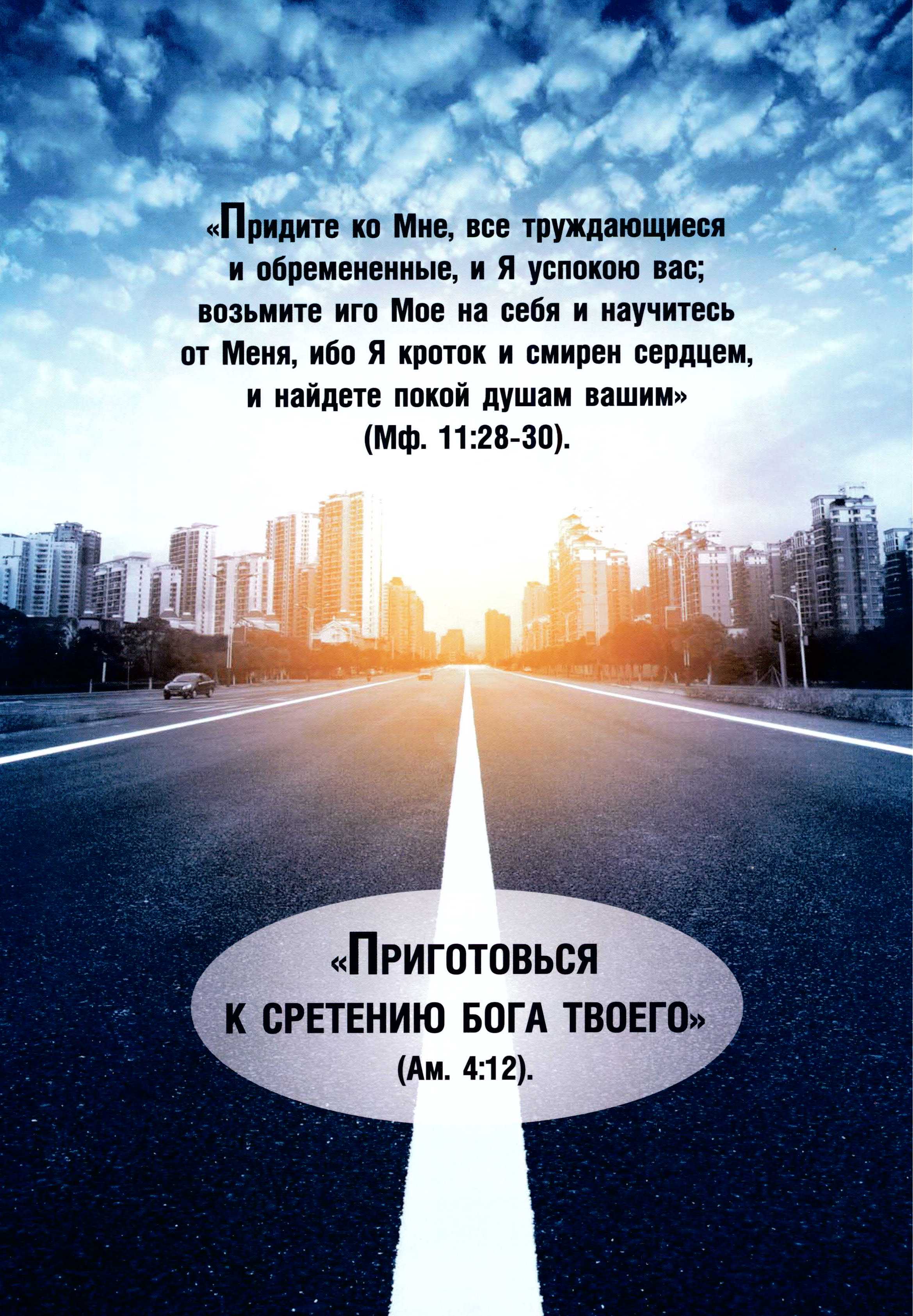 